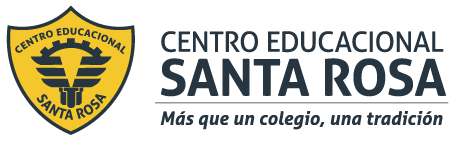 DIRECCIÓN ACADÉMICADEPARTAMENTO DE MATEMÁTICARespeto – Responsabilidad – Resiliencia – Tolerancia Estimado(a) Estudiante: Para apoyar tu estudio desde casa, tus profesores(as) de Matemática han preparado guías de apoyo, buscado link con videos en YouTube y un correo electrónico para atender consultas.INSTRUCCIONES:Lee la información que contiene la guía y de ser necesario observa el material de apoyo.Imprime y desarrolla, si no puedes imprimirla responde cada pregunta en tu cuaderno.Ante cualquier consulta, enviar un correo a matematicacestarosa@gmail.com indicando nombre, curso y la consulta.MEDIDAS DE TENDENCIA CENTRAL1. 	Calcule el promedio, la mediana y la moda de los siguientes datos:	Edad (en años) de un grupo de 10 personas:  10 – 25 – 34 – 20 – 44 – 23 – 44 – 43 – 21 – 18 		 =                                    Me =                           Mo =2. 	La masa en kg de 8 compañeros de clase es 53 – 48 – 47 – 43 – 52 – 58 – 62 – 49 ¿Cuál es la mediana de las masas de los 8 compañeros?¿Cuál es la mediana de las masas, si incluimos al profesor que pesa 73 kg?3.	En una oficina el Jefe gana $ 600.000 y los tres empleados ganan $ 400.000, $ 350.000 y $ 127.000. La Media Aritmética de los sueldos, ¿es un valor representativo de estos sueldos? Explique.4.    	Las notas finales en los exámenes de matemática de 30 estudiantes de primer semestre de Ingeniería en Alimentos son:Ordene los datos en una tabla:Calcule el promedio, la mediana y moda de los datos:		 =                    Me =                      Mo = Si la prueba tiene un total de 100 puntos y la escala  de aprobación está calculada al 60 %. ¿Cuántos estudiantes  reprobaron la asignatura?R E C O R D E M O SLink de apoyo: https://www.youtube.com/watch?v=0DA7Wtz1ddgMEDIA ARITMETICA:La media es el valor promedio de la distribución.Media Aritmética para datos agrupados:Si los datos vienen agrupados en una tabla de frecuencias, la expresión de la media es: datos: x1, x2, …….xn   frecuencia: f1, f2 ….. fn:    N: total de datos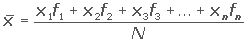 MODA: La moda es el valor que tiene mayor frecuencia absoluta. Se representa por Mo. Se puede hallar la moda para variables cualitativas y cuantitativas.Hallar la moda de la distribución: 2, 3, 3, 4, 4, 4, 5, 5    Mo= 4 Si en un grupo de datos hay dos o varias puntuaciones con la misma frecuencia y esa frecuencia es la máxima, la distribución es bimodal o multimodal, es decir, tiene varias modas.1, 1, 1, 4, 4, 5, 5, 5, 7, 8, 9, 9, 9     Mo= 1, 5, 9Cuando todas las puntuaciones de un grupo tienen la misma frecuencia, no hay moda.2, 2, 3, 3, 6, 6, 9, 9        No existe modaMEDIANA:  Es el valor que ocupa el lugar central de todos los datos cuando éstos están ordenados de menor a mayor. La mediana se representa por Me. La mediana se puede hallar sólo para variables cuantitativas.Cálculo de la mediana1.  Ordenamos los datos de menor a mayor. 2   Si la serie tiene un número impar de medidas la mediana es la puntuación central de la misma.2, 3, 4, 4, 5, 5, 5, 6, 6      Me= 53.  Si la serie tiene un número par de puntuaciones la mediana es la media entre las dos puntuaciones centrales.7, 8, 9, 10, 11, 12   Me= 9.5 758582928090678990778870899196797980977640859067456079829960Nota Final (x)Frecuencia Absoluta (fr)x ▪ fr4014045145TOTAL